Market Selection – The Empathy Map and The Avatar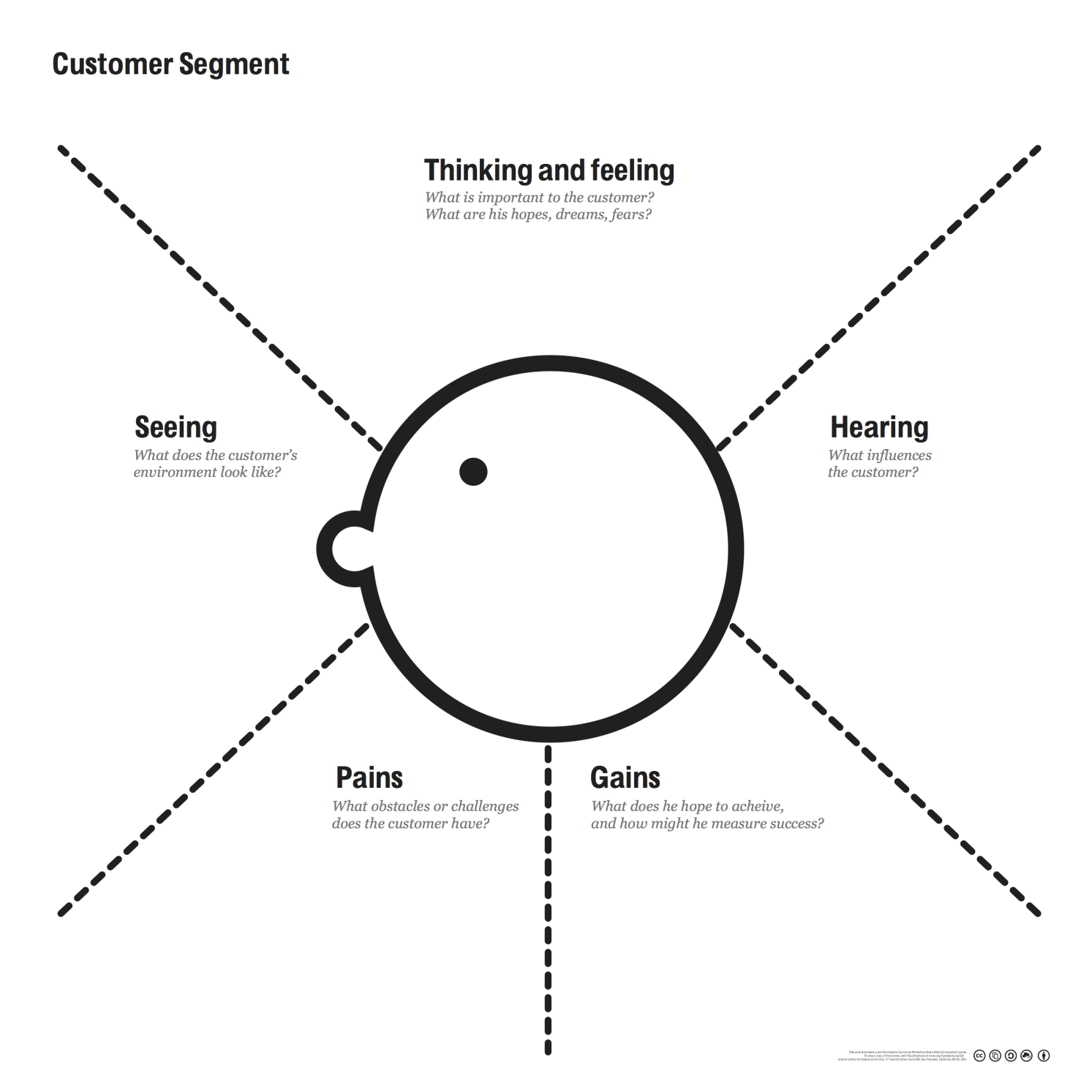 